Who’s Got an Orange Thumb? 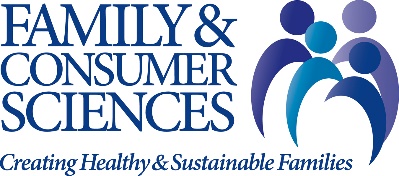 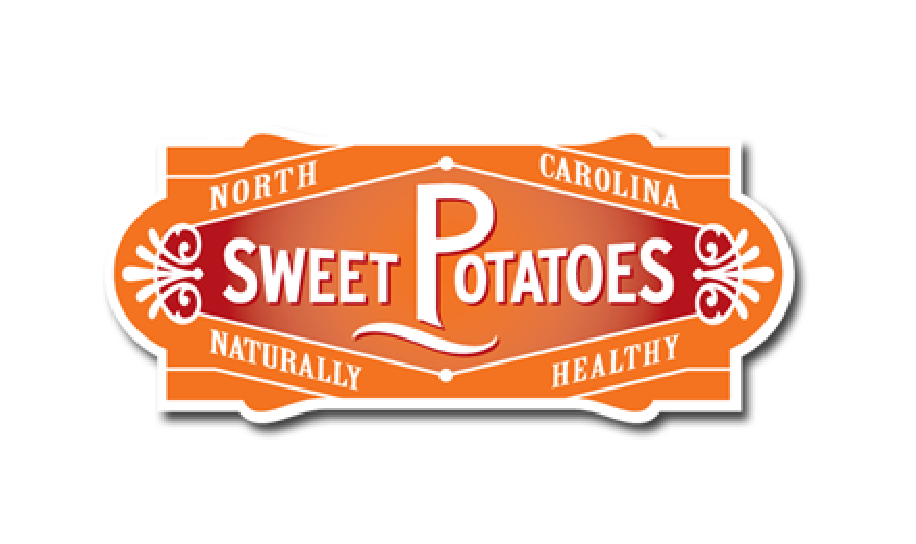 Sweetotato Lesson - MSGrowing a Sweetotato - Day 1Grade Level(s):  6th – 8th gradeGrade Level(s):  6th – 8th gradeLesson Description:Students learn how to explore the biology of esLesson Description:Students learn how to explore the biology of esTimeframe: Minutes: 45 min Suggested days: 2 days with weekly follow ups on growthGoals & ObjectivesThis middle school lesson will incorporate botany, horticulture, and general biology, into the Family and Consumer  facilitate a planting/growing project.Students will be able to:*explain how a  grows*grow a  slipGoals & ObjectivesThis middle school lesson will incorporate botany, horticulture, and general biology, into the Family and Consumer  facilitate a planting/growing project.Students will be able to:*explain how a  grows*grow a  slipGoals & ObjectivesThis middle school lesson will incorporate botany, horticulture, and general biology, into the Family and Consumer  facilitate a planting/growing project.Students will be able to:*explain how a  grows*grow a  slipGoals & ObjectivesThis middle school lesson will incorporate botany, horticulture, and general biology, into the Family and Consumer  facilitate a planting/growing project.Students will be able to:*explain how a  grows*grow a  slipPrepared By: Barnanne CreechFamily & Consumer Sciences TeacherZebulon GT Magnet Middle SchoolWake County Public SchoolsNorth Carolina Family & Consumer Sciences Education Standards:North Carolina Family & Consumer Sciences Education Standards:North Carolina Family & Consumer Sciences Education Standards:North Carolina Family & Consumer Sciences Education Standards:North Carolina Family & Consumer Sciences Education Standards:Module 3-Nutrition and WellnessES 3.00 Understand factors that influence nutrition and wellness.3.01 Understand the impact of choices on wellness.3.02 Understand kitchen basics.3.03 Understand nutritious meal planning and preparation.Module 3-Nutrition and WellnessES 3.00 Understand factors that influence nutrition and wellness.3.01 Understand the impact of choices on wellness.3.02 Understand kitchen basics.3.03 Understand nutritious meal planning and preparation.Module 3-Nutrition and WellnessES 3.00 Understand factors that influence nutrition and wellness.3.01 Understand the impact of choices on wellness.3.02 Understand kitchen basics.3.03 Understand nutritious meal planning and preparation.Family & Consumer Sciences National Standards http://www.nasafacs.org/national-standards-and-competencies.htmlFamily & Consumer Sciences National Standards http://www.nasafacs.org/national-standards-and-competencies.htmlFamily & Consumer Sciences National Standards http://www.nasafacs.org/national-standards-and-competencies.htmlFamily & Consumer Sciences National Standards http://www.nasafacs.org/national-standards-and-competencies.htmlFamily & Consumer Sciences National Standards http://www.nasafacs.org/national-standards-and-competencies.htmlMaterials Needed*laptop*LCD*student handouts*paper*markers*document camera*materials to grow a  on day 2 – cup, water, , toothpicks    *laptop*LCD*student handouts*paper*markers*document camera*materials to grow a  on day 2 – cup, water, , toothpicks    *laptop*LCD*student handouts*paper*markers*document camera*materials to grow a  on day 2 – cup, water, , toothpicks    *laptop*LCD*student handouts*paper*markers*document camera*materials to grow a  on day 2 – cup, water, , toothpicks    Anticipatory Set15 MinutesTeacher holds up a  and asks “does anyone know how to grow a ?”Pass out 3, 2, 1 handoutShow student video “Making It Grow -  Research”https://www.youtube.com/watch?v=gE1EO-ONko4Students record using the 3,2,1 handoutDebrief after the video as to what they wrote on their handouts*Computer*LCD**3, 2, 1 handout Appendix AActivity 120 MinutesStudents get into groups of 2Students get laptops – 1 laptop per teamStudents are to read hey individually complete the Summarizing andout*Lap tops*Summarizing handout – Appendix BActivity 25 minutesTalk with partner about what the  an overall summary  Students review what they wrote on the summarizing handout.  Activity 33 MinutesPrep for students to next class lesson as they will create  Summary paper slides about what they read .Summary/Evaluation2 minSource/Other Resources “Industry.” North Carolina es, ncsweetpotatoes.com/sweet-potato-industry/SouthCarolinaETV. “Making It Grow -  Research.” YouTube, YouTube, 22 Feb. 2017, www.youtube.com/watch?v=gE1EO-ONko4.  “Industry.” North Carolina es, ncsweetpotatoes.com/sweet-potato-industry/SouthCarolinaETV. “Making It Grow -  Research.” YouTube, YouTube, 22 Feb. 2017, www.youtube.com/watch?v=gE1EO-ONko4. 